Уважаемые коллеги!В целях совершенствования организации работы по предоставлению документов на награждение работников муниципальной системы образования г. Оренбурга в 2020 году управление образования администрации города Оренбурга сообщает следующее.В нормативно-правовые акты, регулирующие порядок награждения работников в 2020 году внесены изменения, а именно: утвержден Перечень и Положение о ведомственных наградах Министерства просвещения Российской Федерации (приказ Министерства просвещения Российской Федерации от 09.01.2019 № 1);утверждено Положение о ведомственном знаке отличия Министерства просвещения Российской Федерации «Отличник просвещения», дающего право на присвоение звания «Ветеран труда» (приказ Министерства просвещения Российской Федерации Российской Федерации от 10.01.2019 № 5);утратил силу приказ Министерства образования и науки Российской Федерации «О ведомственных наградах Министерства образования и науки Российской Федерации» от 26.09.2016 № 1223 (приказ Министерства просвещения Российской Федерации от 22.04.2019 № 191/35н); внесены изменения в форму наградного листа министерства образования Оренбургской области (приказ министерства образования Оренбургской области от 16.10.2019 № 01-21/2001).Анализ полученных в 2019 году наградных материалов показал увеличение количества необоснованных обращений руководителей образовательных организаций о награждении ведомственными наградами и наградами органов власти; формальный подход к оценке заслуг и успехов кандидатов на награждение наградами разного уровня; характеристики кандидатов, представленных к награждению, не всегда раскрывают степень заслуг перед городом Оренбургом и Оренбургской областью, не отражают конкретный личный вклад в определенной сфере деятельности; нарушение последовательности в предоставлении материалов к награждению ведомственными наградами и наградами органов власти.В соответствии с Положением о работе комиссии по награждению работников муниципальных образовательных организаций города Оренбурга, утвержденным распоряжением управления образования администрации города Оренбурга от 15.04.2019 № 195, согласование кандидатур/прием наградных материалов по итогам учебного года осуществляется в подкомиссиях управления образования администрации города Оренбурга в соответствии с квотой***.Прием наградных материалов по всем видам наград по итогам учебного года, кроме наград, приуроченных к юбилейным датам, будут приниматься в подкомиссиях (по компетенции), а именно:для учреждений дополнительного образования – до 21 апреля 2020г. (специалист I –й категории Попова Юлия Анатольевна, каб.17, тел. 98-74-70);для дошкольных образовательных организаций – до 7 мая 2020г. (главный специалист Кирилина Марина Васильевна, каб.14, тел. 98-74-68);для общеобразовательных организаций – до 12 мая 2020г. (главный специалист Скурыдина Ольга Александровна, каб.16, тел. 98-74-75). Заседание комиссии по награждению работников муниципальных образовательных организаций города Оренбурга состоится 26 мая 2020г. Прием документов на согласование кандидатур – на награждение государственными наградами Российской Федерации (почетное звание «Заслуженный учитель Российской Федерации», медаль ордена «За заслуги перед Отечеством» I, II степени и др.) будет осуществляться до 25 мая (главный специалист Марышева Зоя Ивановна, каб.4, тел. 98-70-99).Прием наградных материалов на присвоение муниципальных премий имени В.М. Барбазюка и А.И. Морозова будет осуществляться до 1 июля (главный специалист Марышева Зоя Ивановна, каб.4, тел. 98-70-99).Наградной материал к юбилейным датам образовательных организаций и работников муниципальных образовательных организаций принимается в течение всего календарного года за 1,5 месяца до наступления юбилейной даты.Руководитель образовательной организации несет персональную ответственность за соблюдение требований и организацию наградной кампании, так как лично подписывает ходатайство на имя начальника управления образования администрации города Оренбурга и наградные листы/сведения о достижениях представляемого к награждению.Направляем Вам Методические рекомендации по оформлению документов на награждение государственными наградами Российской Федерации и ведомственными наградами, наградами органов власти Оренбургской области (письмо министерства образования Оренбургской области от 06.12.2019 № 01-23/6997), наградами органов власти города Оренбурга и ведомственными наградами управления образования администрации города Оренбурга.Обращаем Ваше внимание, что наградные документы, оформленные в нарушение требований действующего законодательства, рассматриваться не будут. ***Примечание: 1 (один) кандидат на награждение от 100 штатных работников организации – на региональные и муниципальные награды; 1 (один) кандидат на награждение от 200 штатных работников – на федеральные награды.На награждение наградами органов муниципальной власти квота отсутствует. При определении квоты для награждения учитываются только штатные работники, без внешних совместителей.Приложение: на 56 л. в 1 экз.Начальникуправления образования 								Л.О. БебешкоНазарова Юлия Евгеньевна8(3532) 98-74-71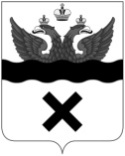 Администрациягорода ОренбургаУПРАВЛЕНИЕ ОБРАЗОВАНИЯКирова ул., д.44, г.Оренбург, 460000телефон: (3532) 98-70-98факс:       (3532) 98-70-97e-mail: gorono@orenschool.ruhttp://www.orenschool.ru27.03.2020.  № 01-17/2365              На №________ от  _____________О порядке и сроках предоставления документов на награждение работников системы образования г. Оренбурга в 2020 годуРуководителям муниципальных образовательных организаций города Оренбурга